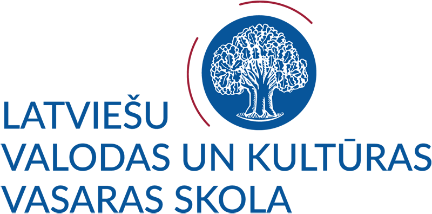 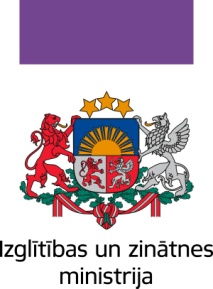 LATVIEŠU VALODAS UN KULTŪRAS VASARAS SKOLAS 2019 DIASPORAS JAUNIEŠIEMProgramma 03.07. – 16.07.2019.*03.07.2019. (trešdiena)reģistrācija;latviešu valoda;iepazīšanās vakars.04.07.2019. (ceturtdiena)ekskursija pa Rīgu (latviešu/angļu valodā);latviešu valoda.05.07.2019. (piektdiena)latviešu valoda un literatūra;ekskursija uz Raiņa un Aspazijas māju Rīgā      (latviešu/angļu valodā);ekskursija uz Nacionālo  bibliotēku      (latviešu/angļu valodā).06.07.2019. (sestdiena)latviešu valoda;ekskursija uz Vēstures un kuģniecības muzeju/   Okupācijas muzeju (latviešu/angļu valodā).07.07.2019. (svētdiena)brīva diena (piemēram, brauciens uz Siguldu,   Jūrmalu).08.07.2019. (pirmdiena)latviešu valoda;lekcija par Latvijas vēsturi un politiku(latviešu valodā  ar sinhrono tulkošanu). 09.07.2019. (otrdiena)latviešu valoda;izbraukšana ar autobusu uz Ventspili;vakariņas Ventspilī.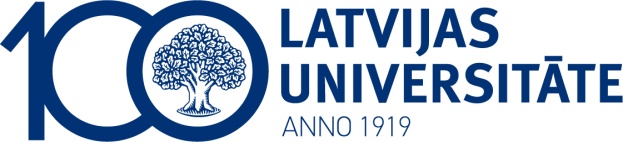 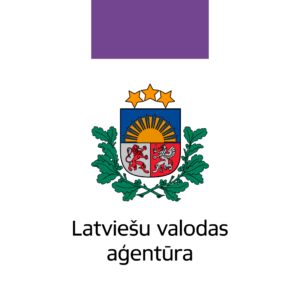 10.07.2019. (trešdiena)brokastis;latviešu valoda;latviešu valodas nodarbības Ventspils Amatu   mājā;ekskursija pa Kuldīgu;atgriešanās Rīgā.11.07.2019. (ceturtdiena)latviešu valoda; lekcija par latviešu kultūru un mākslu    (latviešu valodā  ar sinhrono tulkošanu).12.07.2019. (piektdiena)latviešu valoda Kr. Barona muzejā;latviešu valoda un folklora;lekcija par latviešu folkloru   (latviešu valodā  ar sinhrono tulkošanu).  13.07.2019. (sestdiena)ekskursija uz Nacionālo Mākslas muzeju;latviešu valoda.14.07.2019. (svētdiena)brīva diena (piemēram, brauciens uz   Mežaparku, Zooloģisko dārzu).15.07.2019. (pirmdiena)latviešu valodas zināšanu pārbaude.16.07.2019. (otrdiena)noslēguma pasākums Latvijas Etnogrāfiskajā  brīvdabas muzejā ar apliecību izsniegšanu.*Programmā pieļaujamas arī nelielas izmaiņas.